Some Dogs DoWhen Sid set off for school one day, a happy feeling came his . It filled him up so much he found his paws just lifted off the .Without a how, without a why, Sid fell up towards the .Through swirling puffs of cloud he twirledabove a tiny toy-town .in the land of sun and moon, like a doggy-shaped .At school Sid asked his best friend Ben, "Did you see me fly just ?""Don't be daft," came Ben's reply. "You're a dog, and dogs don't .""But I did!" said Sid "I did, I did!"In the classroom Sid said, "Hey! Guess what! I flew to school today."His classmates giggled, yelped and yowled. "Dogs don't fly to school! " they . "But I did," said Sid. "I did." Miss Mare the teacher shook her head."Now Sid, you shouldn't lie", she ."All dogs walk and jump and run,but dogs don't fly – it can't be .""But I did," said Sid.Gus said " Right! If you can fly, come outside… let's see you !"Sid's happiness had gone by .He tried to get it back again.He thought about the clouds up high and then he jumped towards the .---FLOP--- "You see, you're just a dog," said Gus, "with paws for walking just like .That will teach you not to . Now you know that dogs don't fly."When Sid walked home from school that day, it seemed a long and lonely .And once at home with Mum and Dad, deep inside he still felt .He did the things he always did, but something wasn't right with Sid.His dad came out and asked, "What's up? You seem unhappy, little ." Sid sat staring at the sky, and all he said was, "Dogs don't ."Sid's dad slowly raised his ."I know a secret, Sid," he said."Could you keep it safe inside?" "What's the secret?" Sid .He turned around and then… he knew… Now you know the secret too!Sid's  happy eyes were open . "I knew it… DOGS DO FLY!" he cried.Sid's dad said, "Come, fly then, Sid," and that's exactly what Sid did.Do dogs fly? Is it true? Some dogs don't, and some dogs do.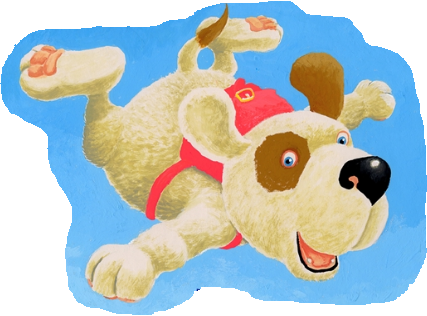 